  MADONAS NOVADA PAŠVALDĪBA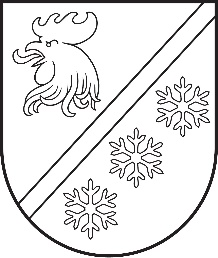 Reģ. Nr. 90000054572Saieta laukums 1, Madona, Madonas novads, LV-4801 t. 64860090, e-pasts: pasts@madona.lv ___________________________________________________________________________MADONAS NOVADA PAŠVALDĪBAS DOMESLĒMUMSMadonā2023. gada 26. oktobrī							        	     Nr. 670									    (protokols Nr. 19, 29. p.)Par grozījumiem Madonas novada pašvaldības domes 29.06.2023. lēmumā Nr. 377 “Par finansējuma piešķiršanu Ērgļu apvienības pārvaldes Īpašumu uzturēšanas nodaļai sadzīves kanalizācijas izbūvei Pļaviņu ielā, Ērgļos” Ērgļu apvienības pārvalde lūdz piešķirt finansējumu sadzīves kanalizācijas izbūves darbiem Pļaviņu ielā, Ērgļos.Būvdarbu veikšanai ir izstrādāts būvprojekts, kurš 09.09.2023. akceptēts Madonas novada pašvaldības būvvaldē. Būvdarbiem veikta tirgus izpēte, kā arī autoruzraudzības un būvuzraudzības darbiem saņemts finanšu piedāvājums no Izpildītājiem. Kopējās projekta izmaksas sastāda 26 207,68 EUR ieskaitot pievienotās vērtības nodokli.Ņemot vērā, ka ir sakārtota būvniecības ieceres dokumentācija un veikta jauna tirgus izpēte būvdarbiem, kuru rezultātā ir nepieciešams piesaistīt arī autoruzraugu un būvuzraugu, nepieciešams veikt  grozījumus Madonas novada pašvaldības 29.06.2023. domes lēmumā Nr. 377 “Par finansējuma piešķiršanu Ērgļu apvienības pārvaldes Īpašumu uzturēšanas nodaļai sadzīves kanalizācijas izbūvei Pļaviņu ielā, Ērgļos” (protokols Nr. 9, 19. p.).Noklausījusies sniegto informāciju, ņemot vērā 11.10.2023. Uzņēmējdarbības, teritoriālo un vides jautājumu komitejas un 17.10.2023. Finanšu un attīstības komitejas atzinumus, atklāti balsojot: PAR – 16 (Agris Lungevičs, Aigars Šķēls, Aivis Masaļskis, Andris Dombrovskis, Andris Sakne, Artūrs Čačka, Artūrs Grandāns, Arvīds Greidiņš, Gatis Teilis, Gunārs Ikaunieks, Iveta Peilāne, Māris Olte, Rūdolfs Preiss, Sandra Maksimova, Valda Kļaviņa, Zigfrīds Gora), PRET – NAV, ATTURAS – NAV, Madonas novada pašvaldības dome NOLEMJ:Veikt šādus grozījumus Madonas novada pašvaldības domes 29.06.2023. lēmuma Nr. 377 “Par finansējuma piešķiršanu Ērgļu apvienības pārvaldes Īpašumu uzturēšanas nodaļai sadzīves kanalizācijas izbūvei Pļaviņu ielā, Ērgļos” (protokols Nr. 21., 46. p.) punktā Nr. 1:“Piešķirt nepieciešamo finansējumu 26 207,68 EUR apmērā, ieskaitot pievienotās vērtības nodokli, Ērgļu apvienības pārvaldei no Madonas novada pašvaldības nesadalītajiem līdzekļiem, kas ņemti no Ērgļu apvienības pārvaldes 2022. gada atlikuma”.               Domes priekšsēdētājs				             A. Lungevičs	Kārkliņa 29324572ŠIS DOKUMENTS IR ELEKTRONISKI PARAKSTĪTS AR DROŠU ELEKTRONISKO PARAKSTU UN SATUR LAIKA ZĪMOGU